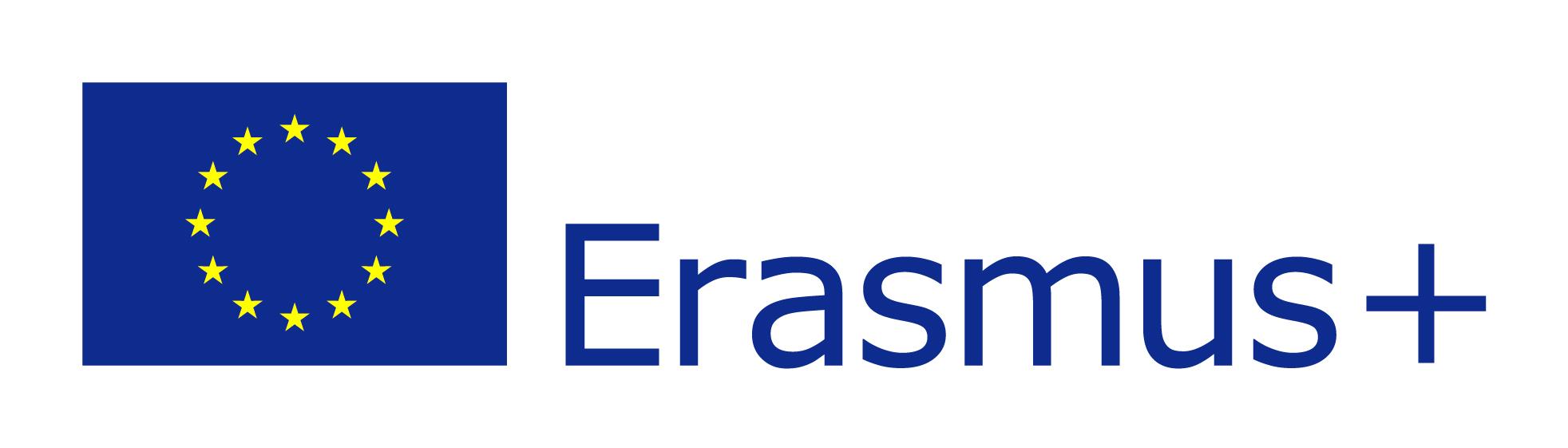 DOMANDA BANDO PER LA MOBILITÀ STUDENTIERASMUS+ TRAINEESHIP A.A. 2022/2023 (Allegato 1)NOTA BENE: NON SI ACCETTANO MODULI COMPILATI A MANO. SI RICORDA CHE IL MODULO DEVE ESSERE STAMPATO, FIRMATO IN ORIGINALE DALLO STUDENTE E INVIATO, INSIEME AGLI ALTRI DOCUMENTI RICHIESTI, SECONDO LE MODALITA’ PREVISTE DA BANDOSEZIONE A - ANAGRAFICA E IMMATRICOLAZIONECognome  Nome Nato a  il    Genere [M/F]  Nazionalità Codice Fiscale  Matricola Residente a 
Prov.  CAP  Tel.  Cellulare Indirizzo  E-mail istituzionale  Studente diversamente abile o con esigenze speciali            Si          No   Dipartimento di  Corso di Studi  in Anno di prima immatricolazione  Attualmente iscritto al  I anno II anno III anno fuori corsoVoto di laurea triennale/magistrale: Il/la sottoscritto/a DICHIARA di essere in regola con le tasse universitarie e di aver sostenuto gli esami risultanti dall’autocertificazione di immatricolazione con dettaglio esami scaricabile dal profilo MyUnito dal menù Carriera e allegata alla presente domanda di candidatura. Il/la sottoscritto/a è altresì consapevole che, ai fini dell’ammissibilità della presente candidatura, sarà valutata la carriera risultante alla data di pubblicazione del presente Bando, ossia al 07/12/2022 (compreso).SEZIONE B - TIPOLOGIA TIROCINIOIl/la sottoscritto/a dichiara sotto la propria responsabilità di essere consapevole che:la presente candidatura è finalizzata allo svolgimento di un TIROCINIO CURRICOLARE che prevede un riconoscimento di crediti formativi (CFU) in carriera utile al conseguimento del titolo.è responsabilità dello studente verificare l’effettiva disponibilità nel proprio piano carriera di crediti utili al riconoscimento per tirocinio curriculare o crediti a scelta da utilizzare per finalità di tirocinio, sulla base di quanto previsto dal Bando Erasmus Traineeship 2022/2023tale tipologia di mobilità è vincolante e dovrà corrispondere a quella effettivamente svolta e risultante al termine della mobilitànel caso in cui, al termine del periodo di mobilità sia rilevato lo svolgimento di un tirocinio non curricolare, occorrerà provvedere alla restituzione della borsa di studio percepita.SEZIONE C - MOBILITA’ INTERNAZIONALE A.A. 2022/2023N.B.: TALE SEZIONE DEVE ESSERE COMPILATA SOLO DAI CANDIDATI CHE ABBIANO SVOLTO UN PERIODO DI MOBILITA’ INTERNAZIONALE NELL’A.A. 2021/2022Il/la sottoscritto/a DICHIARA di aver svolto nell’a.a. 2021/2022 un periodo di mobilità internazionale nell’ambito di uno dei programmi di Ateneo: Erasmus per Studio Erasmus Traineeship Mobilità strutturata per il conseguimento del Doppio Titolo Altro: precisare Il/la sottoscritto/a DICHIARA che alla data di pubblicazione del bando: ha ottenuto il regolare riconoscimento delle attività formative sostenute in mobilità NON ha ottenuto il regolare riconoscimento delle attività formative sostenute in mobilitàIn caso di attività formative svolte ma non ancora riconosciute in carriera, precisare il periodo di mobilità svolto alla data di pubblicazione del bando:DATA INIZIO:  (gg/mm/aaaa)DATA FINE:  (gg/mm/aaaa) SEZIONE D - DESTINAZIONEIl/la sottoscritto/a presenta domanda di candidatura per le seguenti destinazioni (indicare l’ordine di preferenza inserendo una crocetta in relazione alla preferenza per ognuna delle 3 sedi previste (1= maggiore preferenza – 3 = minore preferenza):Nota: per ogni sede di interesse è possibile indicare un livello di preferenza. Non è possibile inserire lo stesso livello di preferenza per due o più sedi diverse (a ogni livello di preferenza può corrispondere un’unica sede).SEZIONE E – COMPETENZE LINGUISTICHE – CONOSCENZA DELLA LINGUA INGLESEConoscenza della lingua inglese (indicare con una “X” il livello corrispondente) Le certificazioni linguistiche possedute devono essere indicate nella sezione denominata “Il sottoscritto DICHIARA di avere conseguito i seguenti titoli”.Il sottoscritto dichiara di aver sostenuto i seguenti esami di lingua inglese e/o in lingua inglese nella propria carriera accademica (da compilare per attività formative che non risultino essere già presenti nell’autocertificazione di iscrizione con dettaglio esami allegata al form online di presentazione della domanda – Allegato 2):SEZIONE F - ALTRE ESPERIENZE E TITOLI VALUTABILISoggiorni effettuati all'estero escluse le vacanze famigliari (indicare anno, paese e durata)Tipo di esperienza professionale acquisita in Italia o all'estero (anche part-time) ed eventuali altre esperienze nel quadro della vita associativa, sportiva o culturaleIl/la sottoscritto/a DICHIARA di aver conseguito i seguenti titoli (ad esempio seconda laurea, patente informatica, etc…):Il/la sottoscritto/a DICHIARA di aver svolto un periodo di mobilità per studio o per traineeship durante lo stesso ciclo di studio: Sì NoSe sì, indicare presso quale sede e periodo della mobilità:A discrezione dell'amministrazione universitaria potrà essere richiesta la documentazione comprovante quanto dichiarato.  SEZIONE H – PRESA VISIONE BANDO E INFORMATIVA PRIVACY	 Il sottoscritto, nel presentare domanda di candidatura per il bando Erasmus+ Traineeship a.a.  2022/2023, DICHIARA di aver preso visione del bando di concorso relativo alla mobilità Erasmus+ Traineeship a.a.  2022/2023 e dell'allegato con le informazioni relative alla privacy. Data 	 Firma dello studente Sede12345678910SEDE A: A WIENER04SEDE B: BG VELIKO02SEDE C: RO SIBIU03SEDE D: PL GDYNIA03SEDE E: BG SOFIA34SEDE F: RO CLUJAP01SEDE G: D HAMBURG08SEDE H: PL WARSZAW68SEDE I: P LISBOA109SEDE L: ISR RAMATGAN01Sufficiente BuonoOttimo ComprensioneAscoltoComprensioneLetturaParlatoParlatoParlatoParlatoScrittoScrittoAttività formativaSSDCFUvotodataCDL/Ateneo